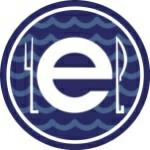 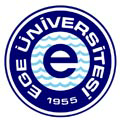 2024 YILI MAYIS AYI ÖĞLE VEGAN YEMEK LİSTESİ*Yukarıda belirtilen 1 öğünlük toplam kalori değerlerine, 50 gr ekmeğin değeri olan 160 kalori ilave edilmiştir. * 1 öğünün ortalama kalori değeri  1461 kcal‘dir.PAZARTESİ(MONDAY)SALI(TUESDAY)ÇARŞAMBA(WEDNESDAY)PERŞEMBE(THURSDAY)CUMA(FRIDAY)CUMARTESİ(SATURDAY)PAZAR(SUNDAY)01RESMİ TATİL02DOMATES ÇORBASIFELLAH KÖFTEŞAKŞUKAKAKAO TOPUCAL: 1522 kcal03MEVSİM TÜRLÜŞEH. PİRİNÇ PİLAVIKSRIŞIK TURŞUMEYVECAL: 123004DOMATES ÇORBASIKARIŞIK KIZARTMAERİŞTEHURMA TOPUCAL:142505KURU FASULYEBULGUR PİLAVIKARIŞIK TURŞUKAŞIK SALATACAL: 1246 kcal06HAVUÇLU BEZELYEPİRİNÇ PİLAVIACILI EZMETAHİN HELVACAL: 1348kcal07MAHLUTA ÇORBASIFIRINDA MELANZENEERİŞTEMEYVECAL: 1422 kcal08MERCİMEK KÖFTESİPATAESLİ BÖREKMEVSİM SALATAKAKOA TOPUCAL: 136009DOMATES ÇORBASIGAR. FALAFELDOM. BULGUR PİLAVIMEYVECAL:142510Z.Y TAZE FASULYEŞEH. PİRİNÇ PİLAVIMEVSİM SALATATAH.KEMALPAŞA TATLISICAL: 1286 kcal11DOMATES ÇORBASI FELLAH KÖFTEŞAKŞUKAMEYVECAL: 1346 kcal12MANTAR ÇORBASIZ.Y. BİBER DOLMASOSLU MAKARNATAHİN HELVACAL: 1465 kcal13MERCİMEK ÇORBASIP.ÜSTÜ KURU FASULYEZEY. YEŞİL SALATAMEYVECAL:1569 kcal14Z.Y. NOHUTKEKLİK PİLAVIMEVSİM SALATAİRMİK HELVASICAL:1304 kcal15SEMİZOTLU BUĞDAY Ç.KÖRİLİ SEBZE SOTEBULGUR PİLAVIKIR. LAHANA SALATASICAL: 1640 kcal16DOMATES ÇORBASIBİBER DOLMASOSLU MAKARNAKOMPOSTOCAL: 1395 kcal17SEBZE ÇORBAGAR. YEŞ. MER. KÖFTESİPİRİNÇ PİLAVIYEŞİL SALATACAL: 1385 kcal18Z.Y. YEŞİL MERCİMEKPAT. BÖREKKAŞIK SALATAİRMİK HELVASICAL:1321 kcal19RESMİ TATİL20KURU FASULYEBULGUR PİLAVIMEVSİM SALATATAHİN HELVACAL: 1468 kcal21MANTAR ÇORBAZ.Y KEREVİZPİRİNÇ PİLAVIMEYVE CAL: 1468 kcal22MERCİMEK ÇORBASISEBZE SOTEFES. SOSLU MAKARNAHAVUÇ TOPUCAL: 1528 kcal23Z.Y. MEVSİM TÜRLÜGÖKKUŞAĞI PİLAVIMEVSİM SALATAKAKAO TOPUCAL: 1596 kcal24MANTAR ÇORBASIZ.Y TAZE FASULYEBULGUR PİLAVIÇOBAN SALATACAL: 1590 kcal25ŞEHRİYE ÇORBASIKARNABAHAR KIZ.SOSLU MAKARNAMEYVECAL: 1420 kcal26Z.Y BAMYAPİRİNÇ PİLAVIKAŞIK SALATAMEYVECAL: 1516 kcal27DOMATES ÇORBASIP.ÜSTÜ KURU FASULYEÇOBAN SALATATAHİN HELVACAL: 1390 kcal28Z.Y. NOHUTSEB. BULGUR PİLAVIMEVSİM SALATAKOMPOSTOCAL: 1741 kcal29DOM. PİRİNÇ ÇORBASISEBZE SOTENAP. SOSLU MAKARNAMEYVECAL: 1390 kcal30KABAK ÇORBASIZ.Y. BEZELYEPİRİNÇ PİLAVIMEVSİM SALATACAL: 1741 kcal31PİRİNÇ ÇORBASIZ.Y. ISPANAKMAKARNAHURMA TOPUCAL: 1390 kcal